กิจกรรมแบ่งกลุ่มนำเสนอ ในวันที่  21   เมษายน   2562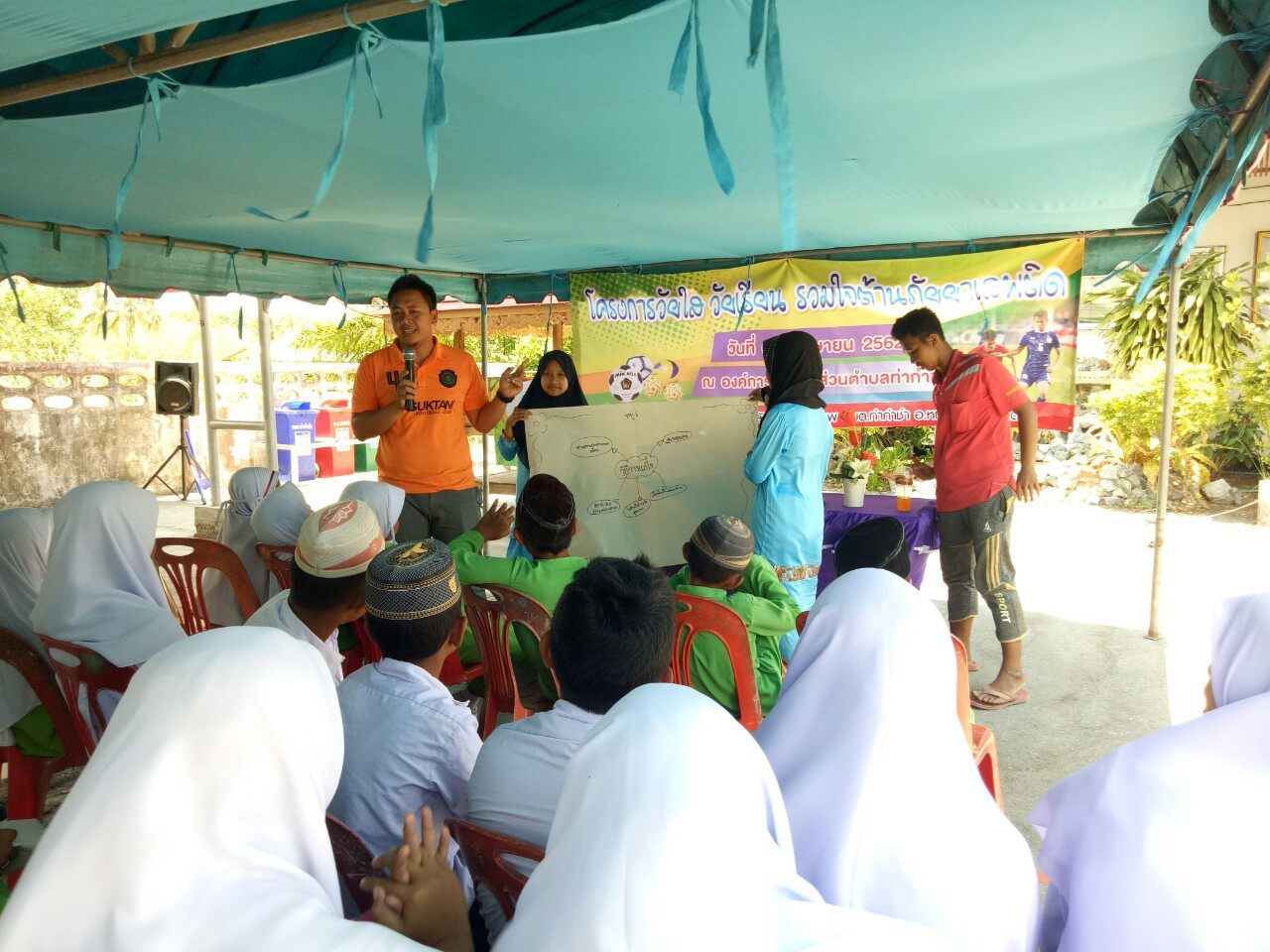 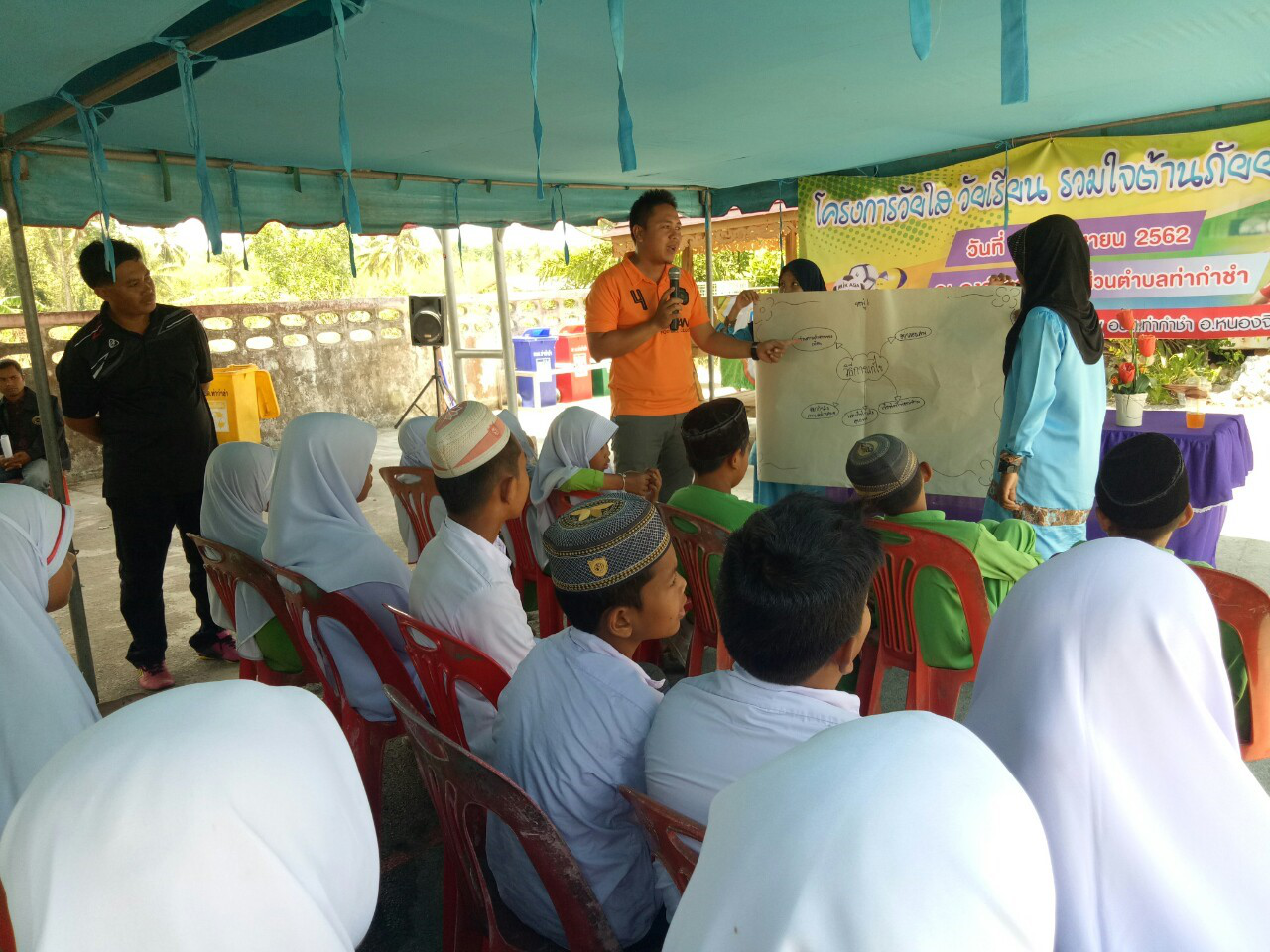 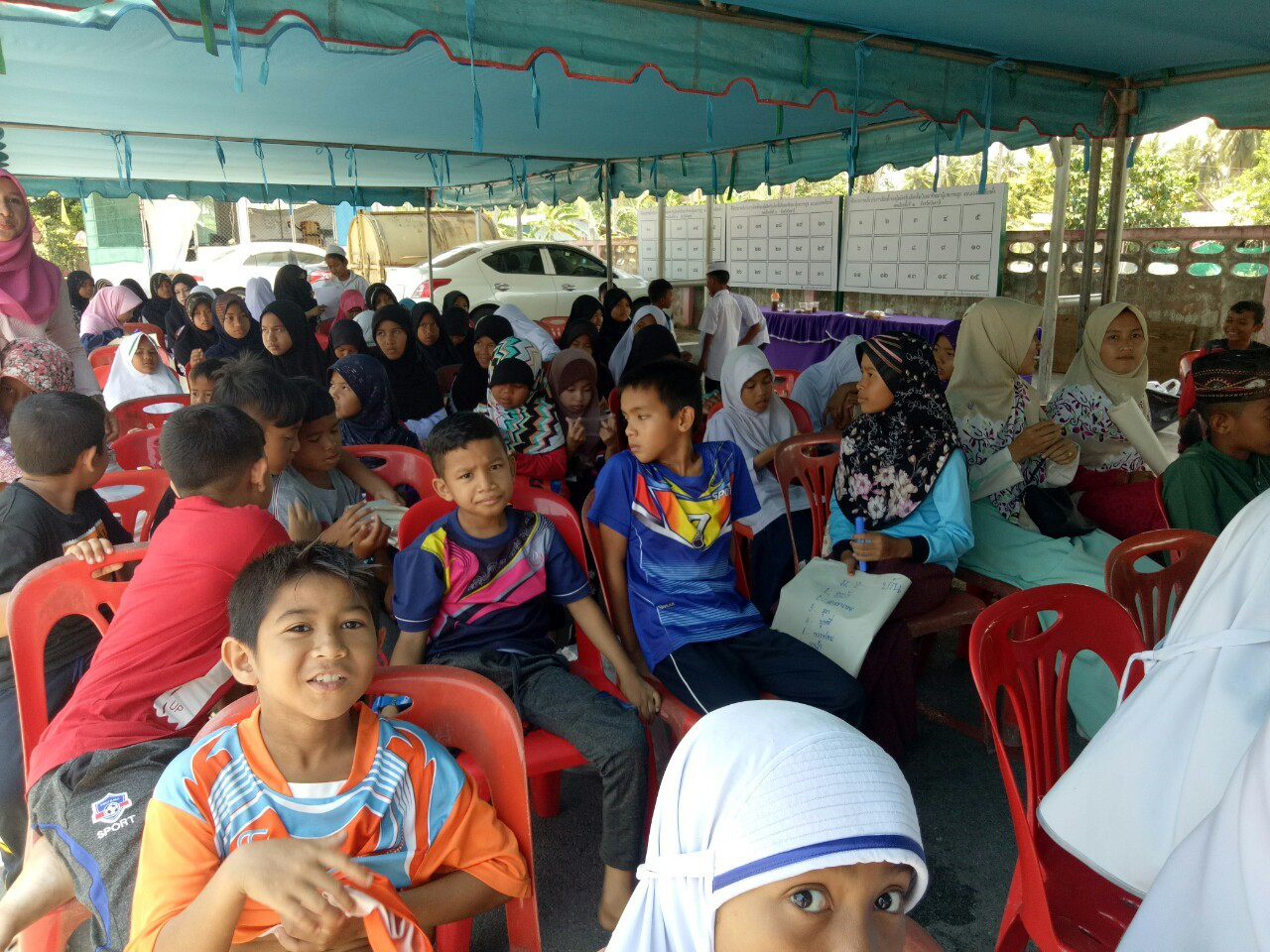 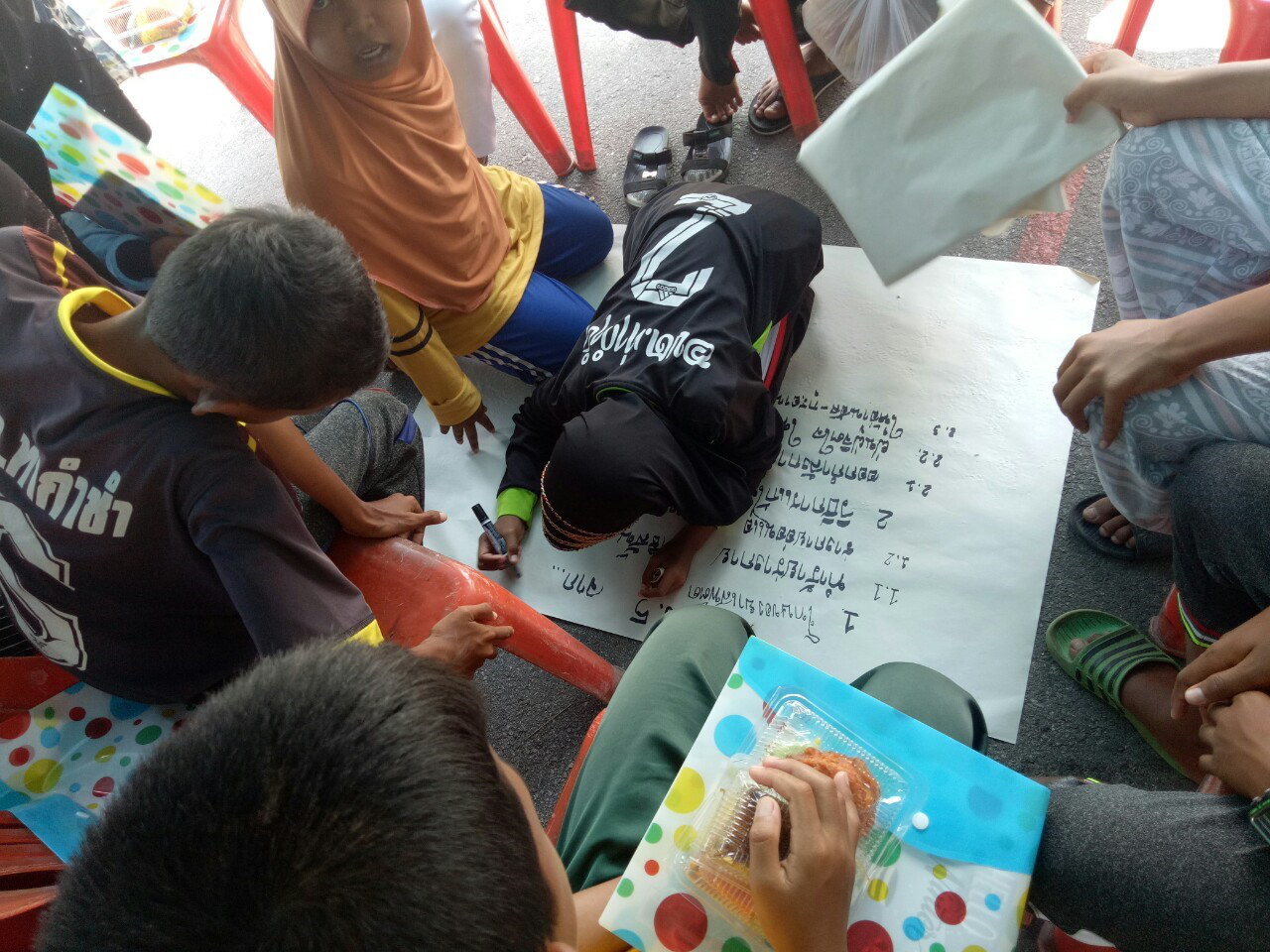 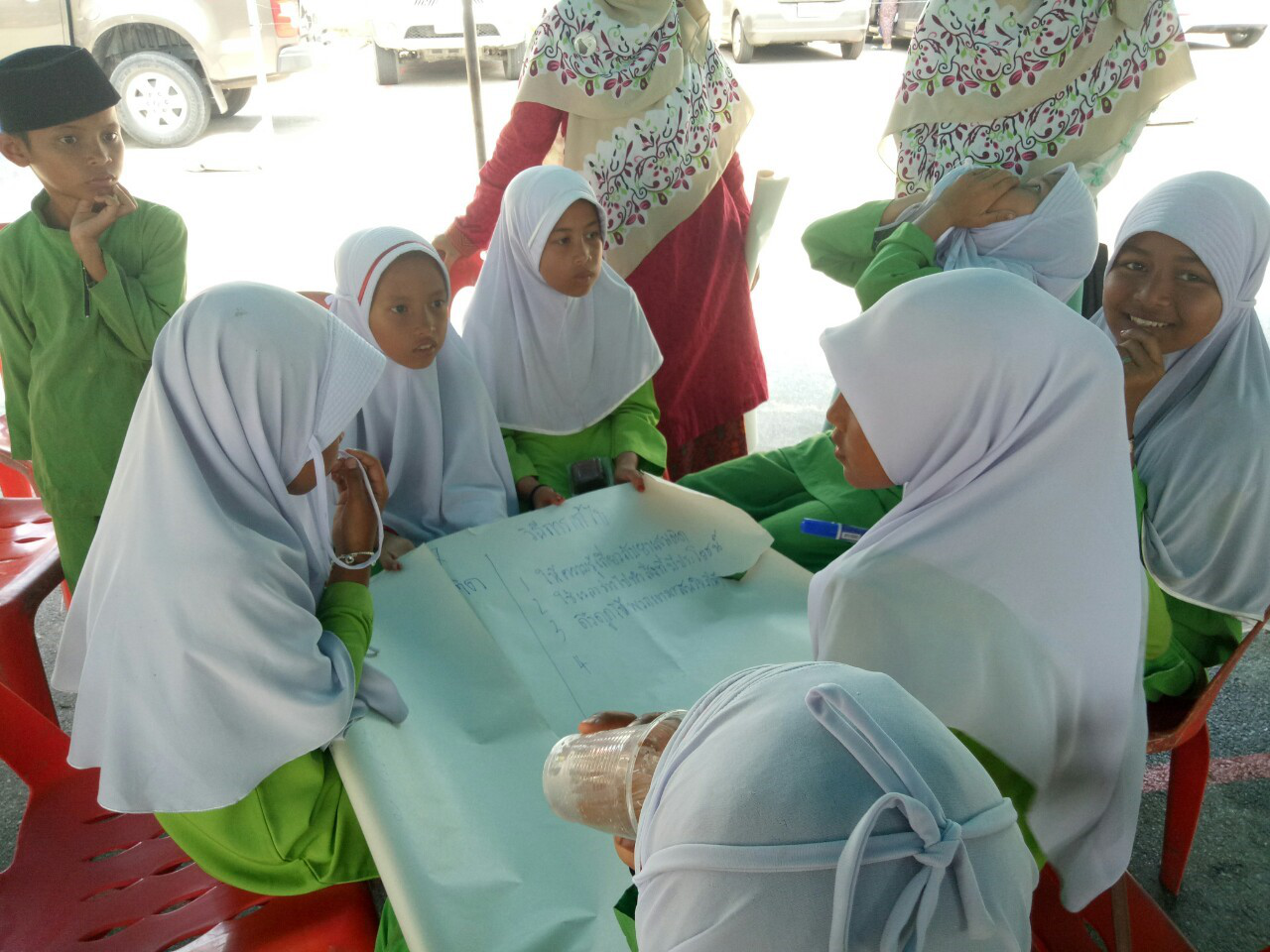 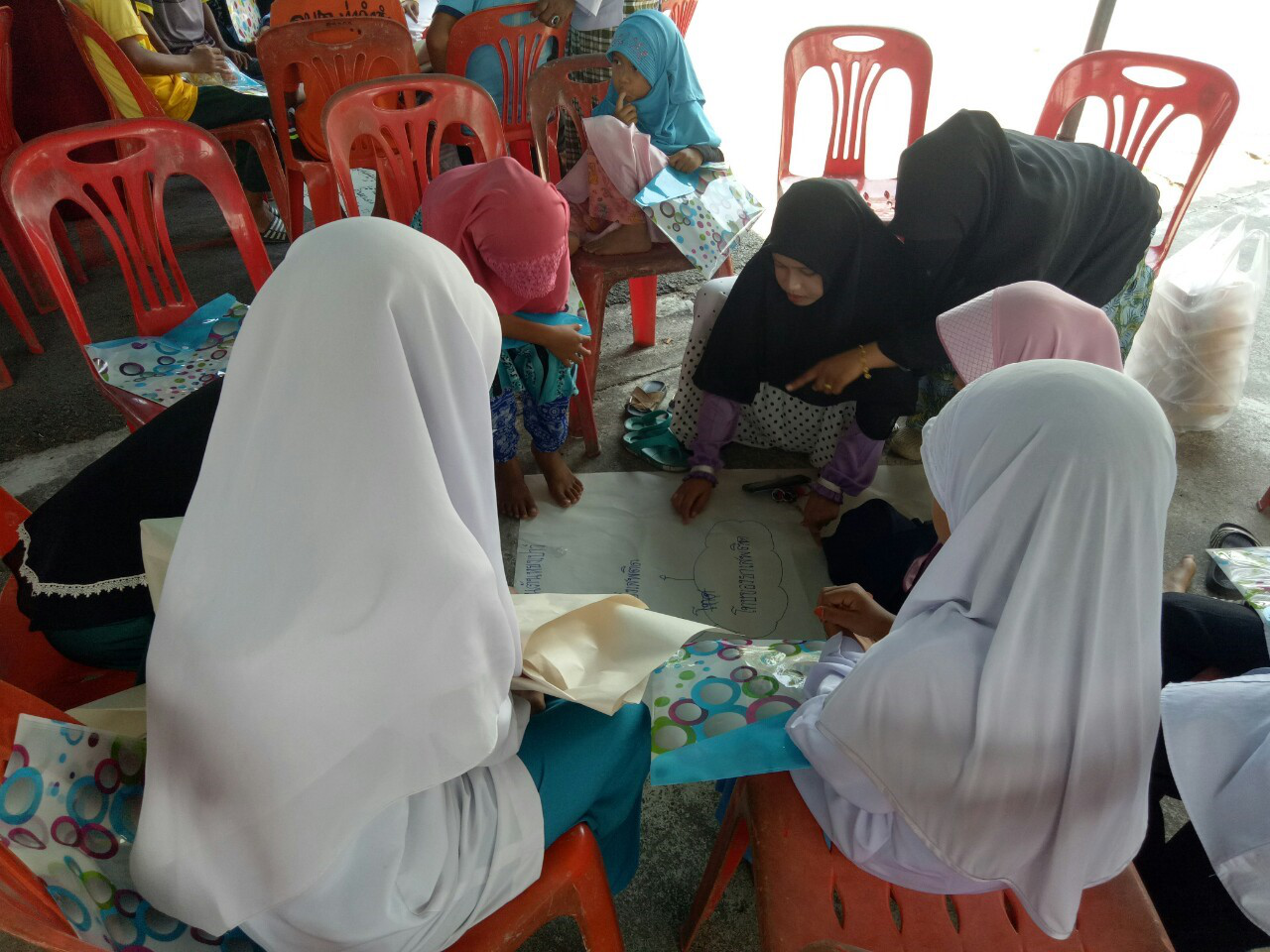 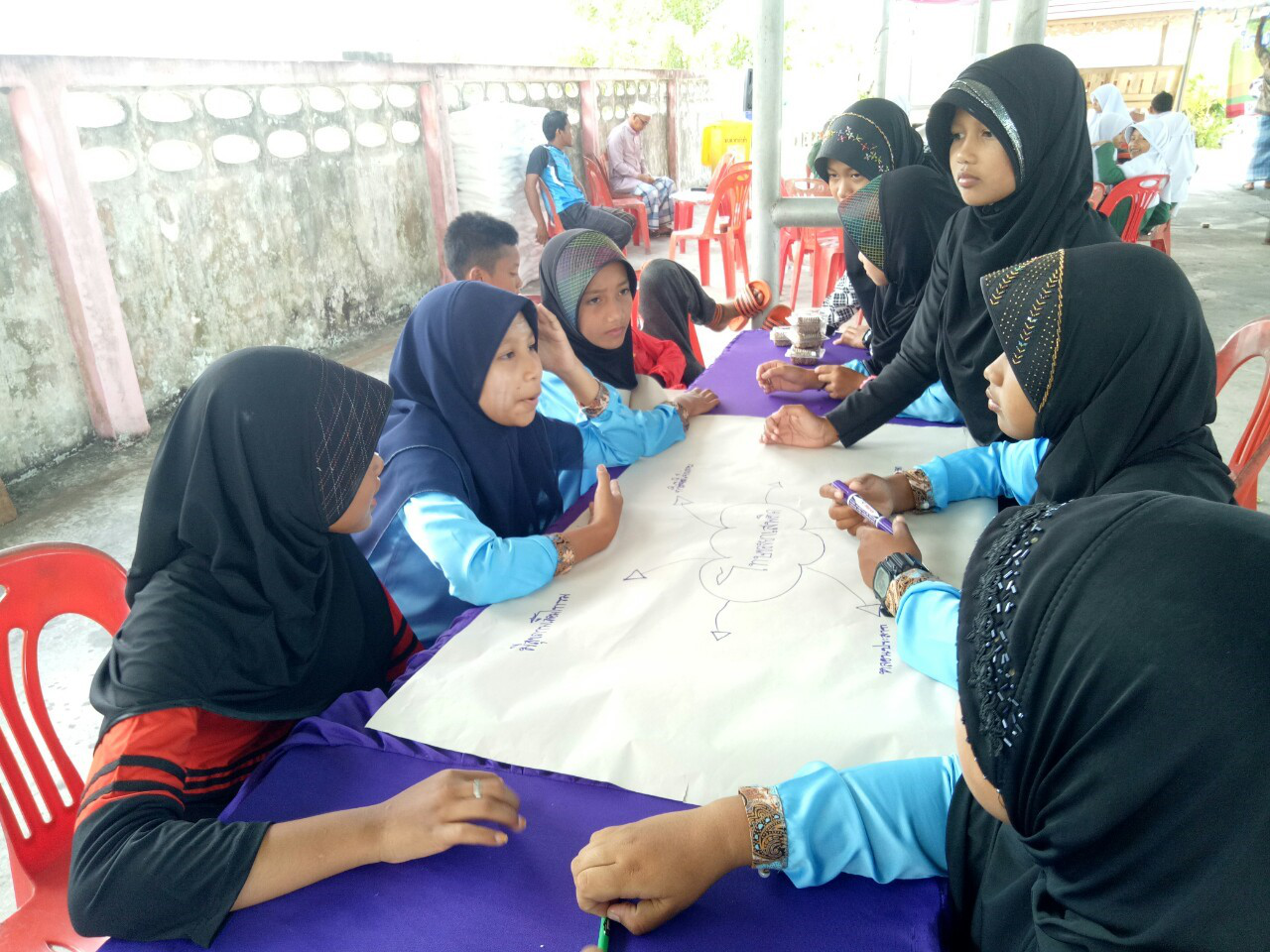 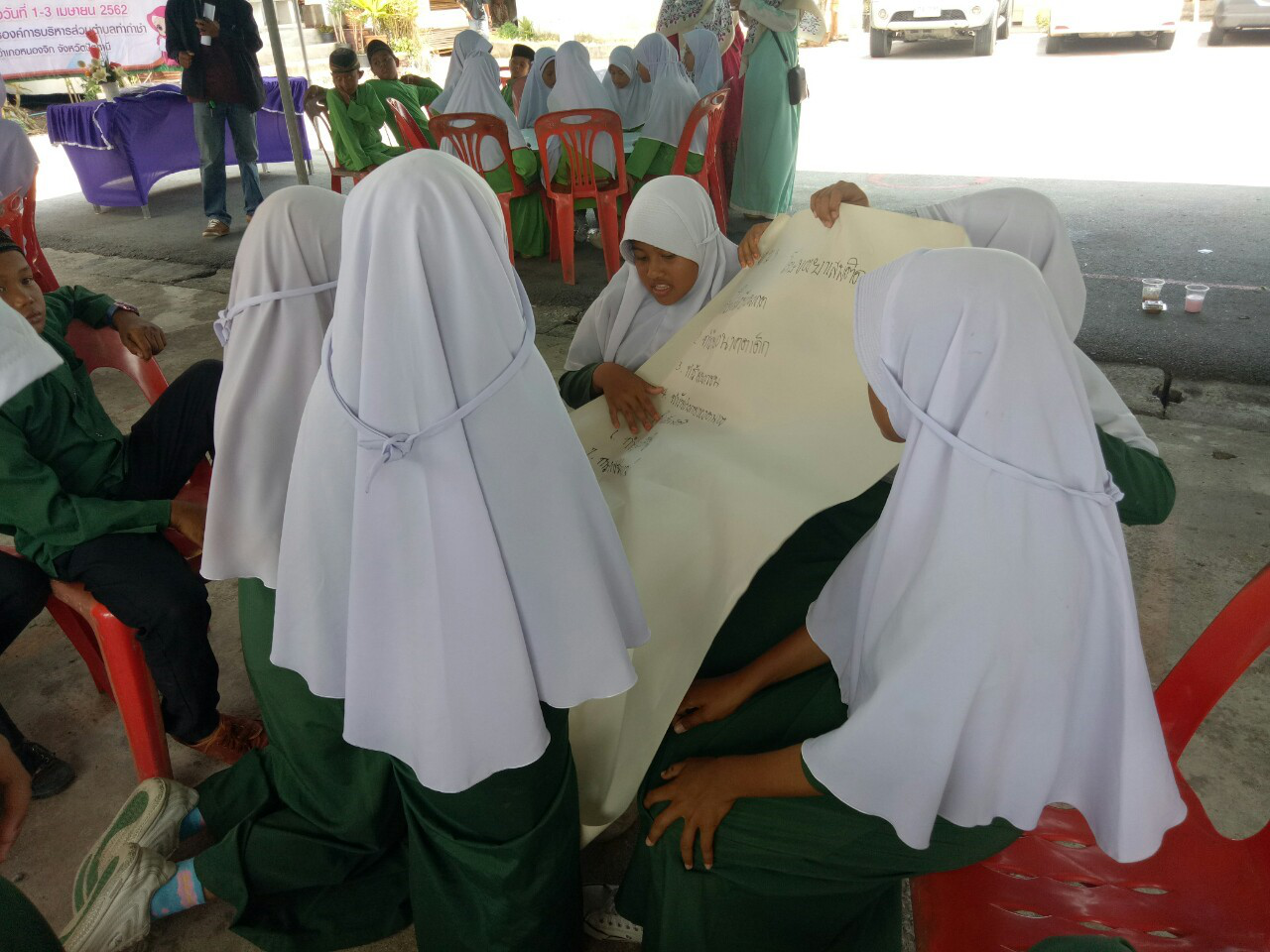 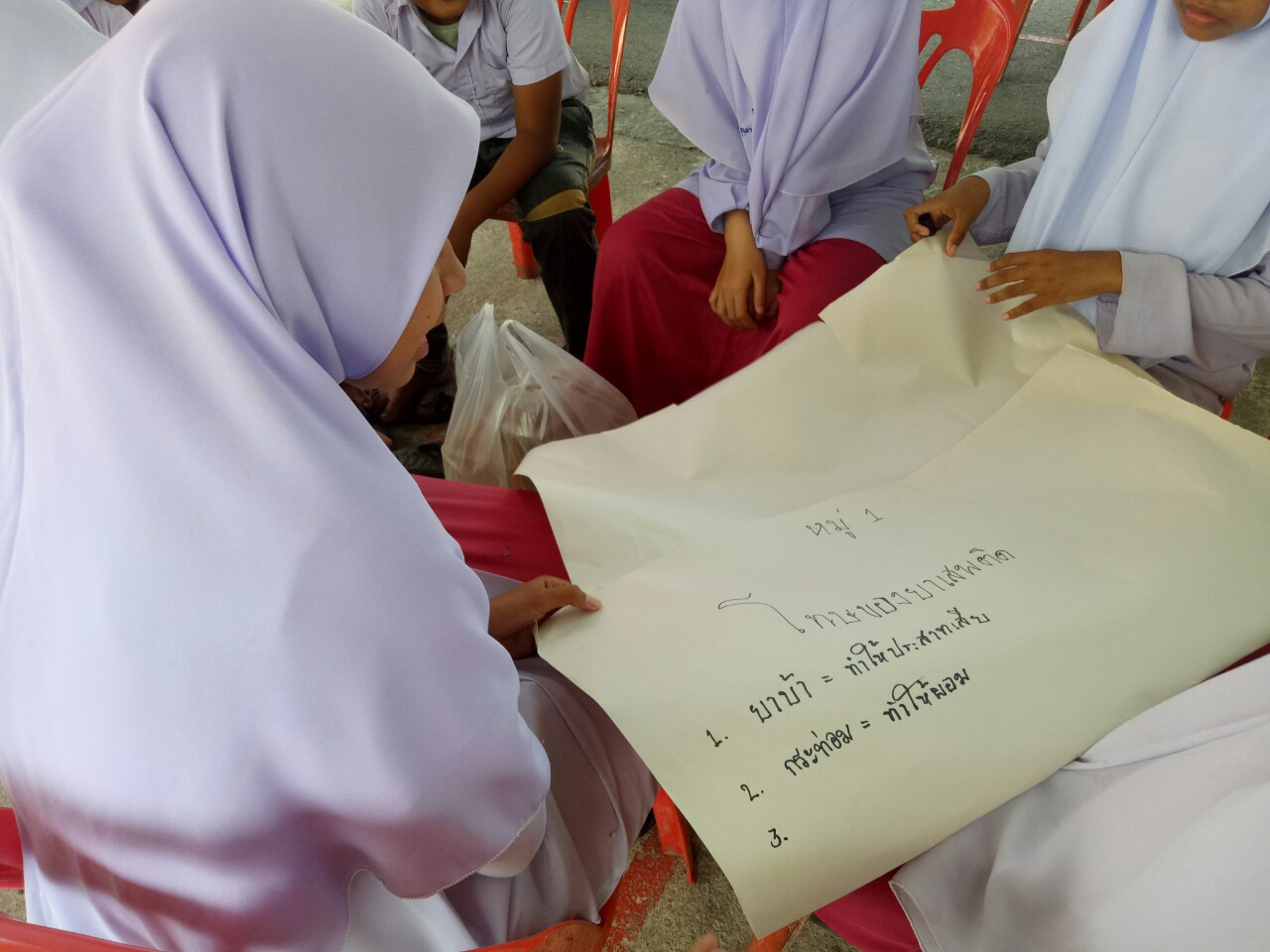 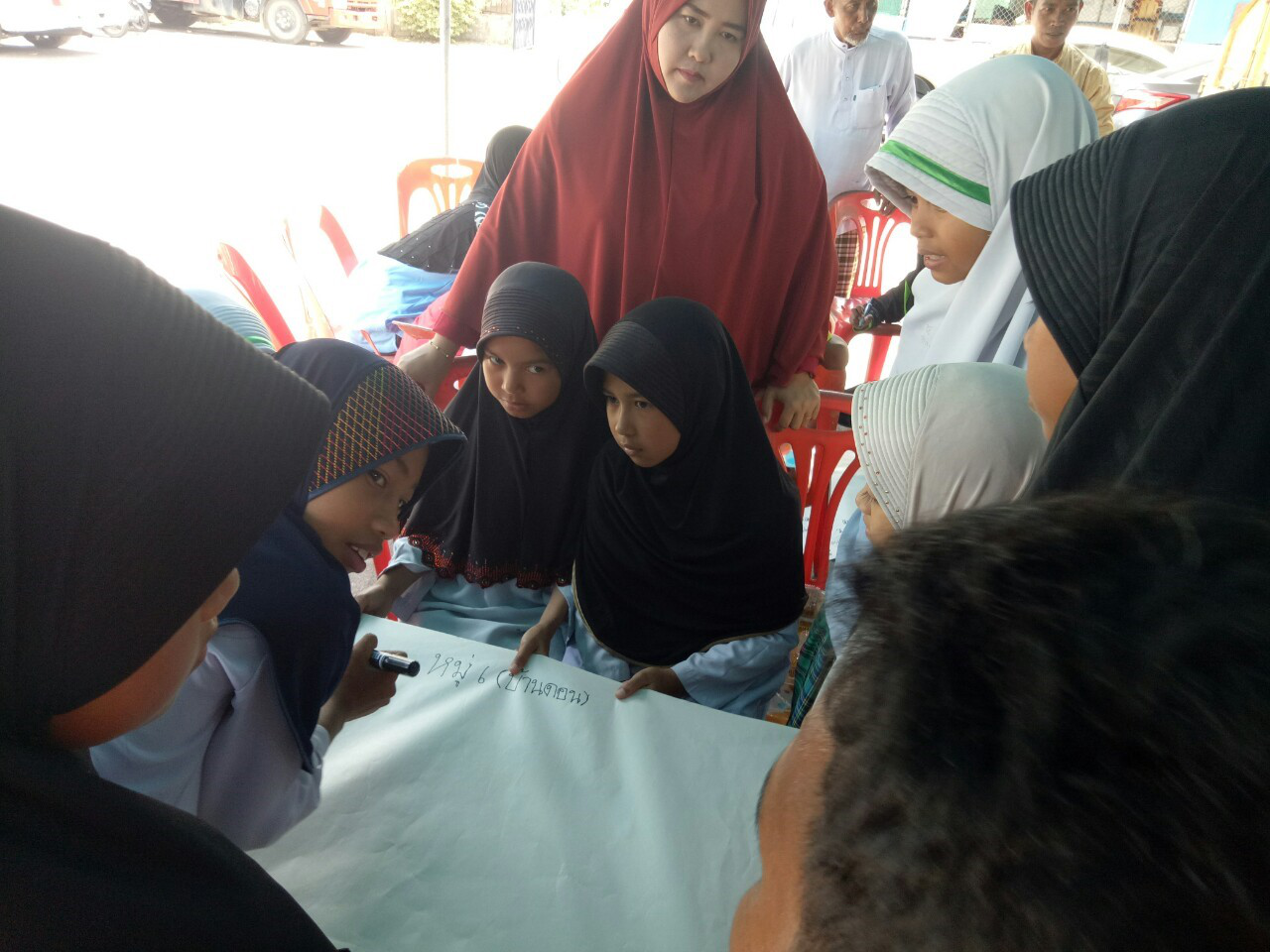 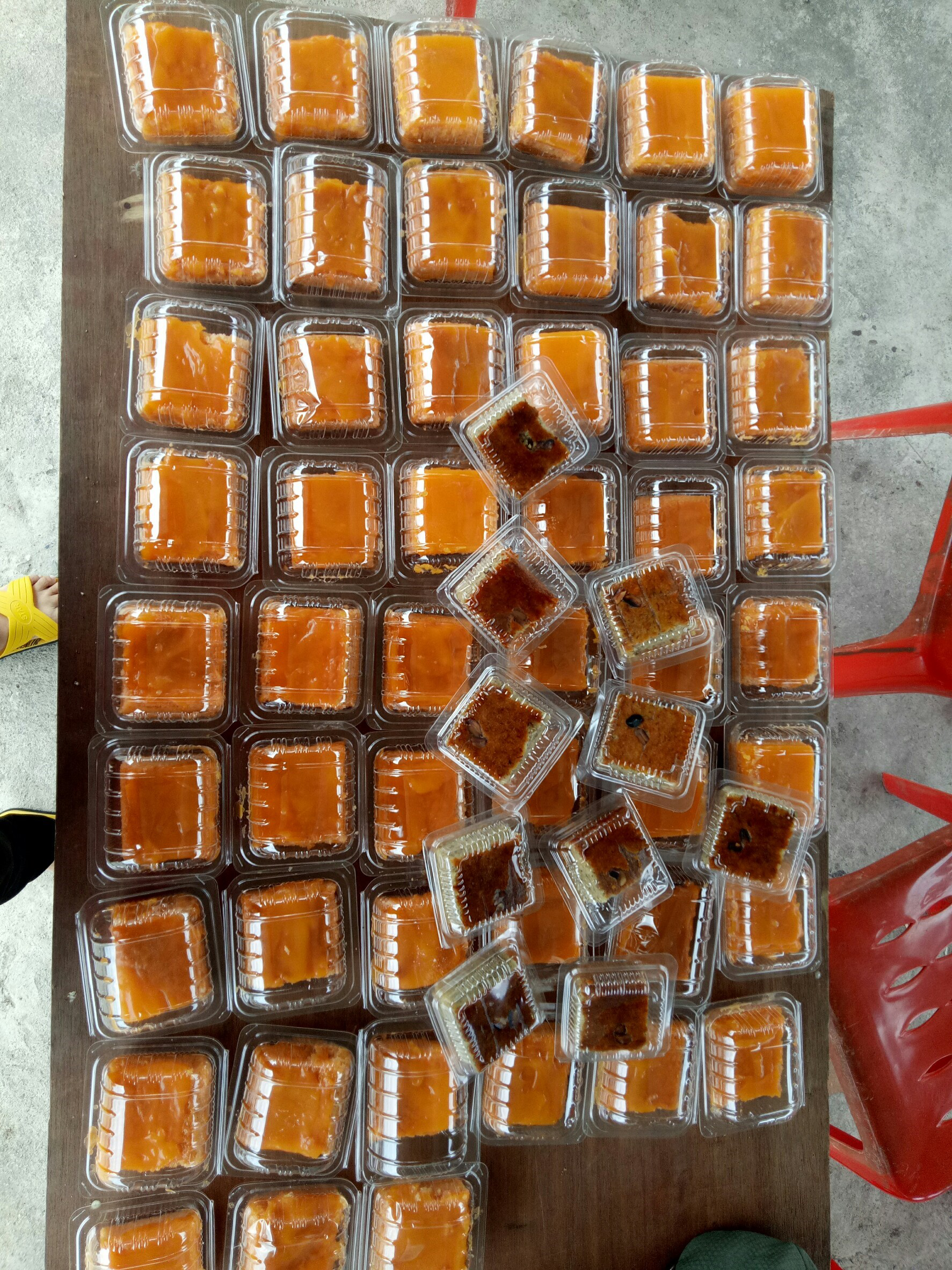 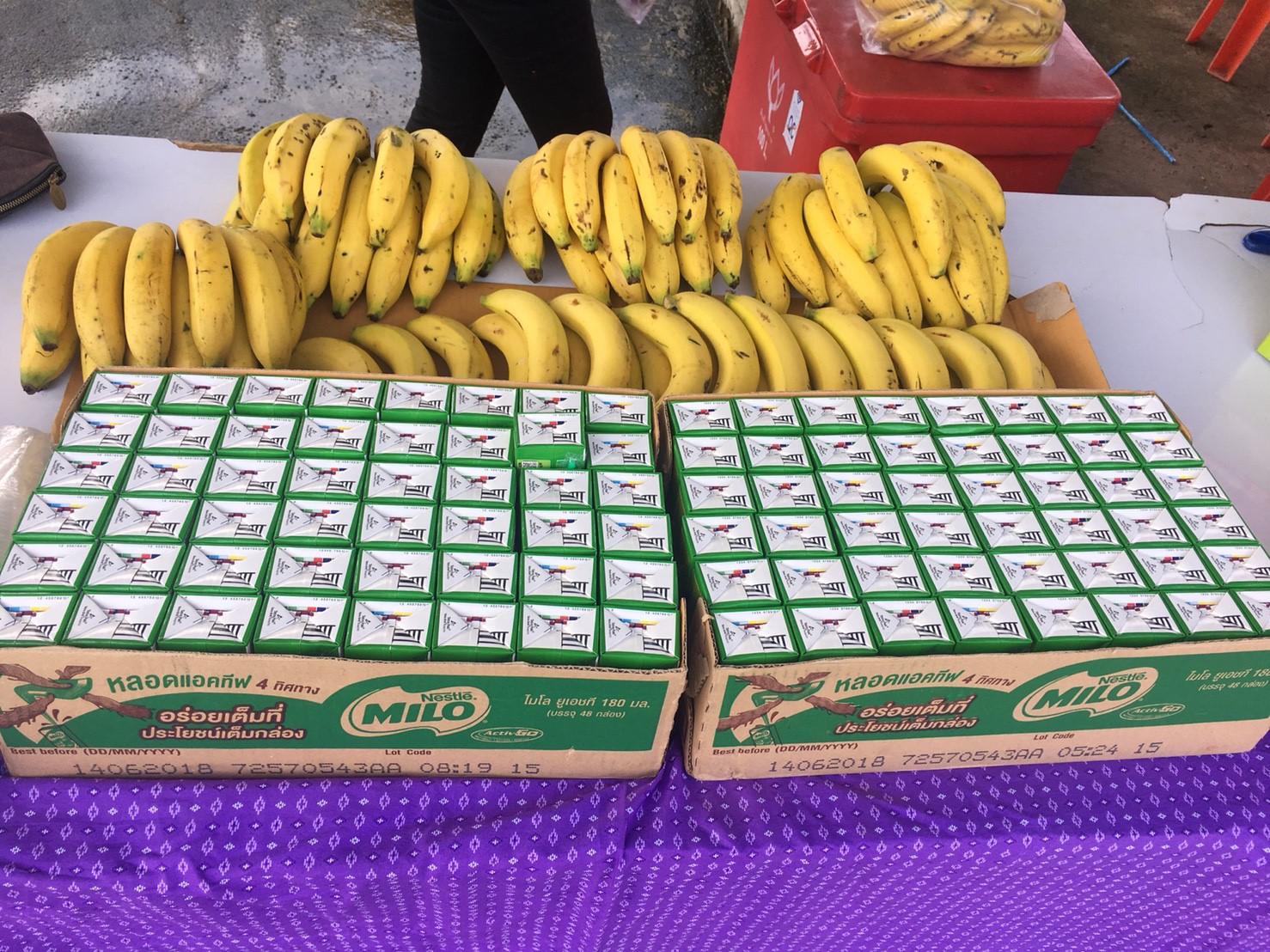 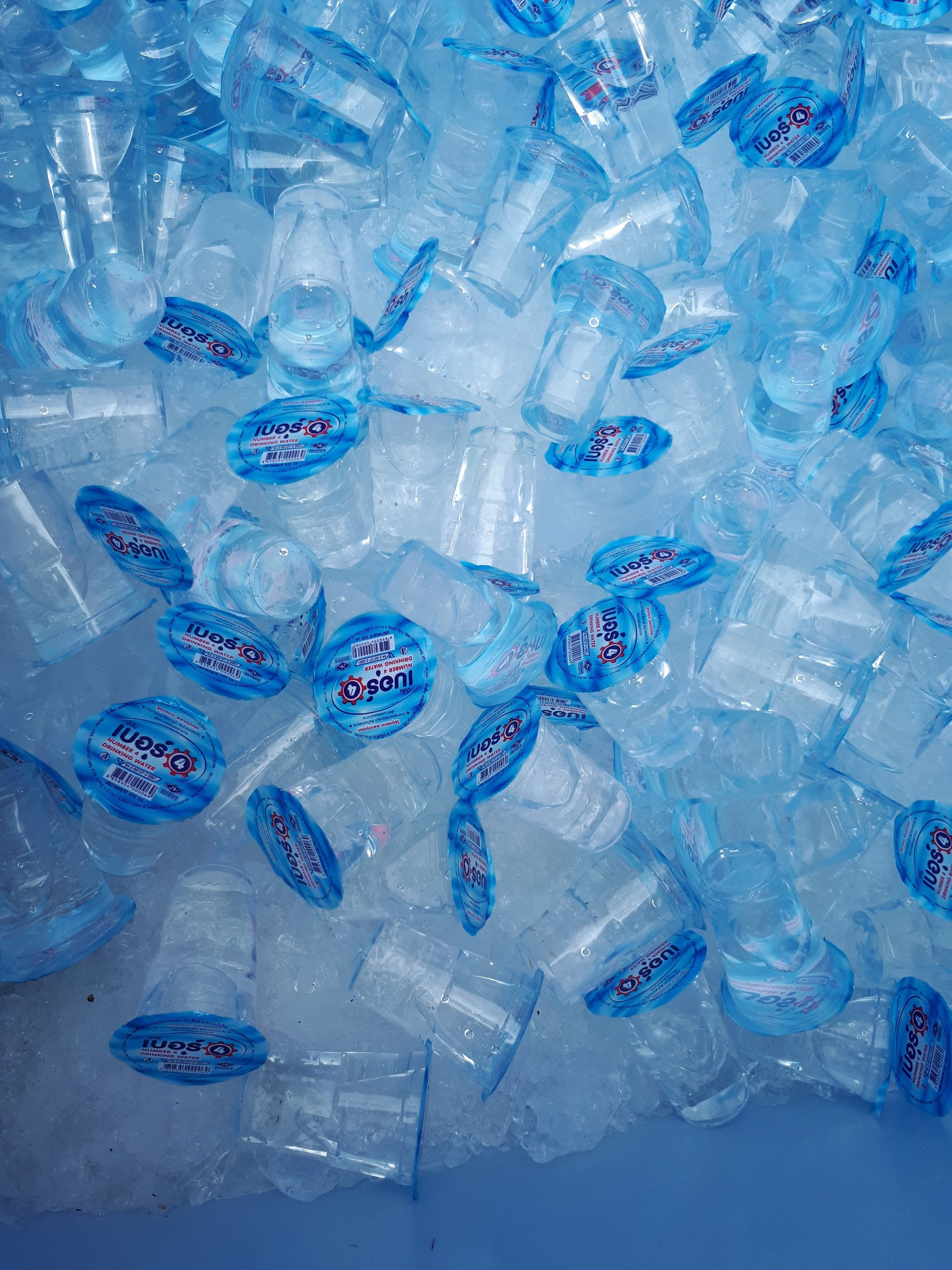 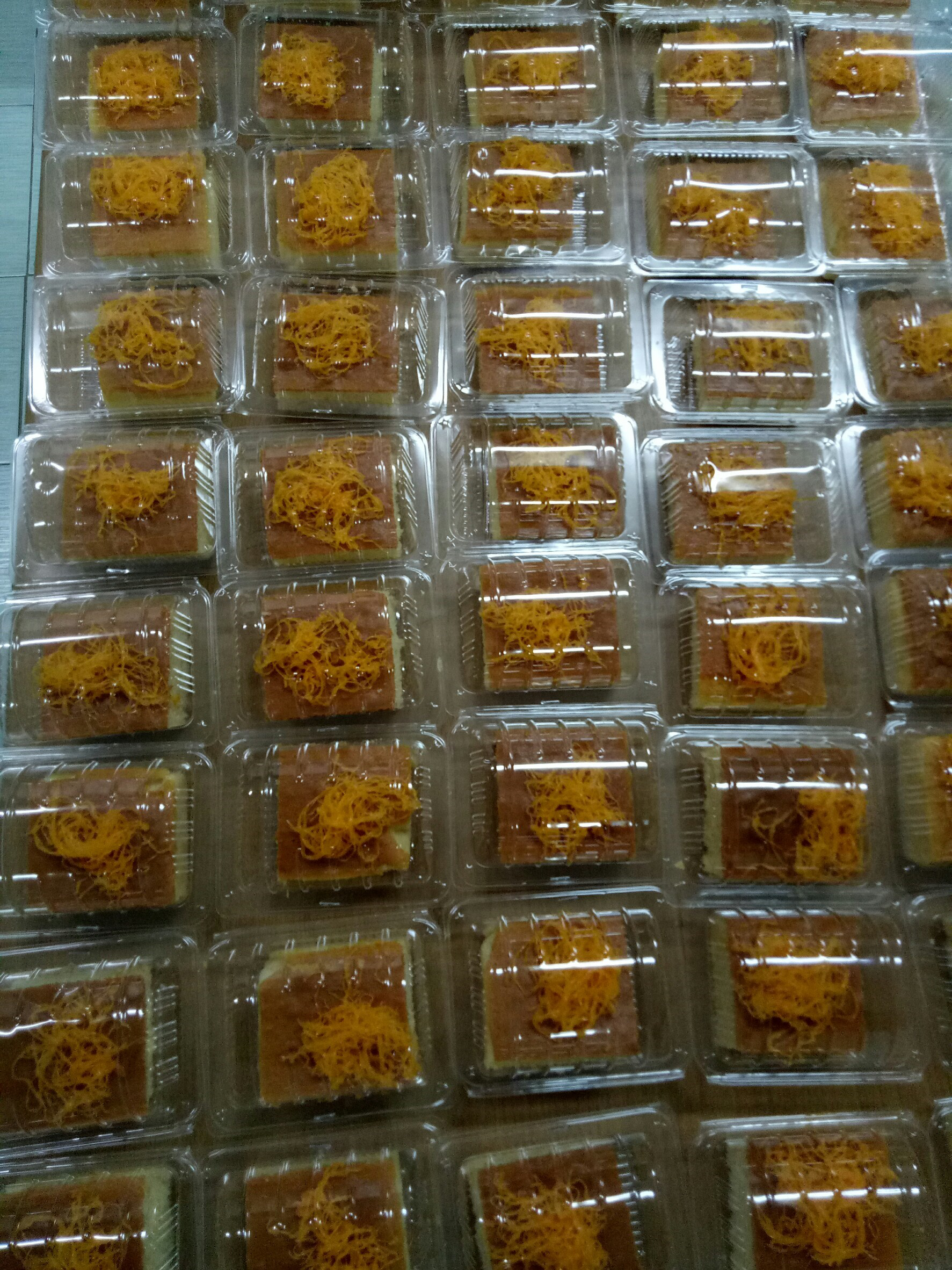 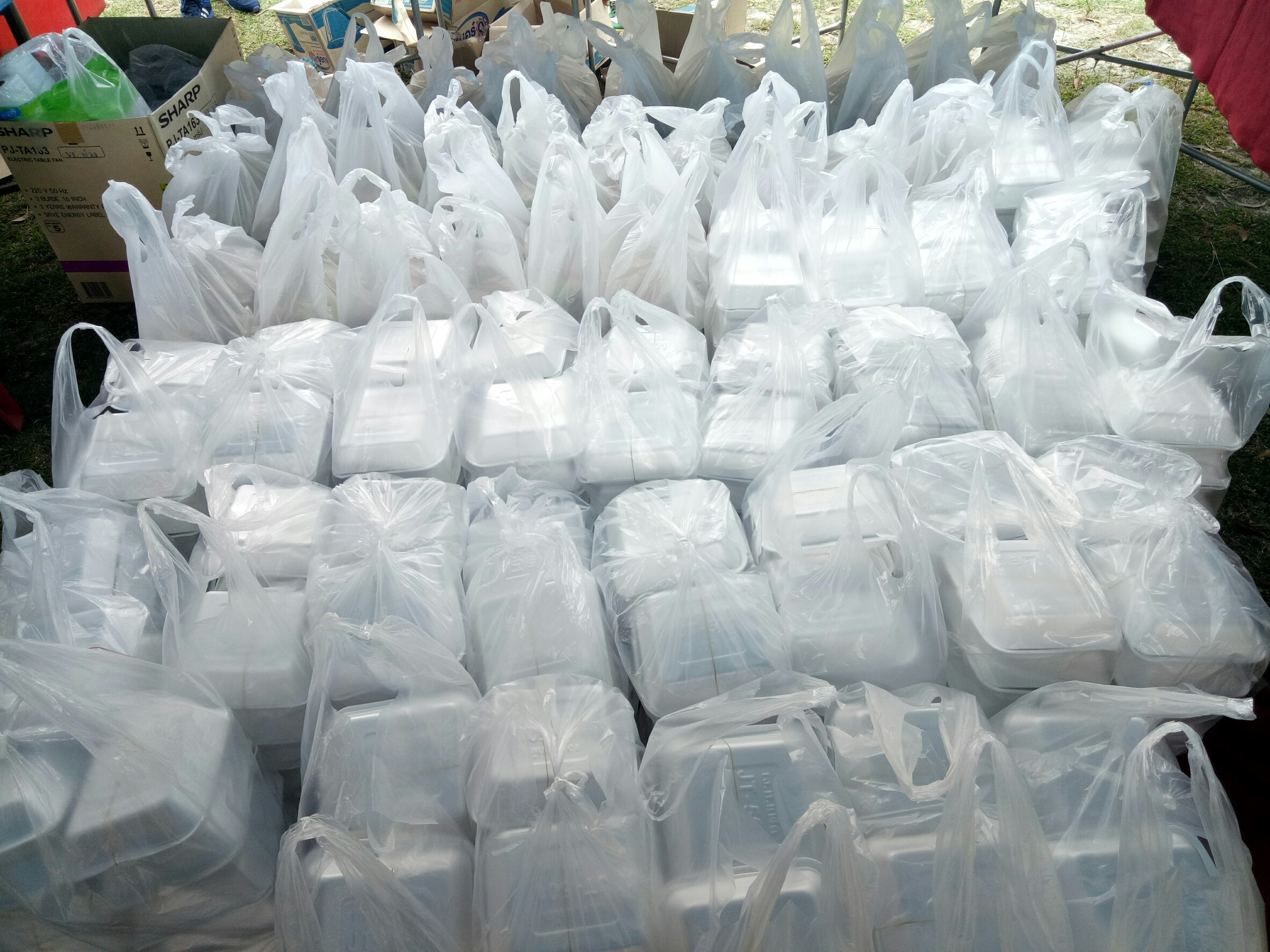 